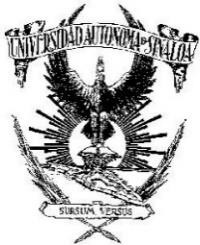 Universidad Autónoma de SinaloaUniversidad Autónoma de SinaloaUniversidad Autónoma de SinaloaUniversidad Autónoma de SinaloaSistema Integral de Información AdministrativaSistema Integral de Información AdministrativaSistema Integral de Información AdministrativaSistema Integral de Información AdministrativaEstado Analítico del Ejercicio del Presupuesto de EgresosEstado Analítico del Ejercicio del Presupuesto de EgresosEstado Analítico del Ejercicio del Presupuesto de EgresosEstado Analítico del Ejercicio del Presupuesto de EgresosEstado Analítico del Ejercicio del Presupuesto de EgresosClasificación AdministrativaClasificación AdministrativaClasificación AdministrativaDel 01 de enero al 30 de septiembre de 2022Del 01 de enero al 30 de septiembre de 2022Del 01 de enero al 30 de septiembre de 2022Del 01 de enero al 30 de septiembre de 2022ConceptoConceptoEgresosEgresosEgresosEgresosEgresosSubejercicioConceptoConceptoAprobadoAmpliaciones/ (Reducciones)ModificadoDevengadoPagadoSubejercicioConceptoConcepto123=(1+2)456=(3-4)10     RECTORÍA65,655,238.326,939,352.6572,594,590.9739,647,946.4624,922,538.7832,946,644.5111     CONSEJO UNIVERSITARIO11     CONSEJO UNIVERSITARIO752,403.590.00752,403.590.000.00752,403.5912     SECRETARÍA ADMINISTRATIVA12     SECRETARÍA ADMINISTRATIVA6,390,003.06128,977.256,518,980.315,262,765.625,229,831.581,256,214.6913     SECRETARÍA ACADÉMICA DE RECTORÍA13     SECRETARÍA ACADÉMICA DE RECTORÍA5,706.343,977.609,683.949,683.945,706.340.0014     COORDINACIÓN GENERAL DE ASESORES14     COORDINACIÓN GENERAL DE ASESORES12,655,604.5618,286.6612,673,891.229,914,920.999,873,209.552,758,970.2315     SECRETARÍA ACADÉMICA UNIVERSITARIA15     SECRETARÍA ACADÉMICA UNIVERSITARIA13,823,404.12223,625.7914,047,029.919,997,685.459,928,323.844,049,344.4616     CAMPUS BUELNA16     CAMPUS BUELNA5,560,915.061,527,311.507,088,226.566,620,010.804,388,440.12468,215.7617     CENTRO DE ATENCIÓN ESTUDIANTIL ZONA CENTRO17     CENTRO DE ATENCIÓN ESTUDIANTIL ZONA CENTRO1,859,756.6537,635.161,897,391.811,418,316.681,407,827.31479,075.1318     PARQUE DE INNOVACIÓN TECNOLÓGICA18     PARQUE DE INNOVACIÓN TECNOLÓGICA10,573,546.97242,505.5310,816,052.506,372,152.566,294,879.304,443,899.9420     SECRETARÍA GENERAL20     SECRETARÍA GENERAL44,685,043.28277,042.6744,962,085.9527,335,472.1126,917,666.2717,626,613.8421     DEPARTAMENTO DE TITULACIÓN21     DEPARTAMENTO DE TITULACIÓN272,802.5817,330.31290,132.89173,484.88170,087.14116,648.0122     DIRECCIÓN ACADÉMICO LEGAL22     DIRECCIÓN ACADÉMICO LEGAL4,168,536.17700,116.204,868,652.374,868,652.374,776,285.700.0023     TRIBUNAL UNIVERSITARIO23     TRIBUNAL UNIVERSITARIO131,599.970.00131,599.970.000.00131,599.9730     DIRECCIÓN GENERAL DE SERVICIOS ESCOLARES30     DIRECCIÓN GENERAL DE SERVICIOS ESCOLARES67,145,871.88887,156.4068,033,028.2843,622,989.7541,646,720.8824,410,038.5340     SECRETARÍA DE ADMINISTRACIÓN Y FINANZAS40     SECRETARÍA DE ADMINISTRACIÓN Y FINANZAS946,391,152.27-247,553,545.88698,837,606.3928,213,652.9227,212,578.24670,623,953.4741     CAJA GENERAL940,665.750.00940,665.75450,166.92429,453.96490,498.8350     CONTRALORÍA GENERAL50     CONTRALORÍA GENERAL15,124,590.51170,634.7315,295,225.248,045,255.877,947,220.077,249,969.3760     CONTRALORÍA ACADÉMICA12,817,623.82169,526.6412,987,150.468,538,419.628,007,531.164,448,730.8470     DEFENSORÍA DE LOS DERECHOS UNIVERSITARIOS1,360,014.5959,056.681,419,071.271,183,661.111,176,644.76235,410.1690     REPRESENTACIÓN DE LA UAS EN MEXICO2,362,086.6846,724.682,408,811.36905,727.82894,107.111,503,083.54100     DIRECCIÓN GENERAL DE RECURSOS HUMANOS18,654,512.2285,241.9118,739,754.1311,049,717.1310,964,189.337,690,037.00101     COMISIONES MIXTAS11,503,725.1024,592,873.6336,096,598.7336,096,598.7336,073,365.560.00110     DIRECCIÓN GENERAL DE ESCUELAS PREPARATORIAS141,825,488.12195,727.97142,021,216.0977,810,287.3841,602,995.6264,210,928.71115     DIRECCION GENERAL DE EDUCACIÓN SUPERIOR4,340,302.24120,984.884,461,287.123,288,361.123,269,513.381,172,926.00120     DIRECCIÓN GENERAL DE DEPORTES123,982,052.2110,377,385.10134,359,437.3190,506,600.6569,551,627.5643,852,836.66121     ALBERCA OLÍMPICA3,406,675.3617,320,495.3320,727,170.6910,511,915.146,422,924.9410,215,255.55122     POLIDEPORTIVO4,114,194.895,379.174,119,574.06128,261.49128,261.493,991,312.57123     ESTADIO/GIMNASIO RAUL GONZALEZ1,391,782.830.001,391,782.83215,069.25135,252.971,176,713.58124     GIMNASIO OLÍMPICO342,000.000.00342,000.000.000.00342,000.00130     DIRECCIÓN GENERAL DE BIBLIOTECAS43,375,336.76604,957.7143,980,294.4727,134,983.7624,435,769.1116,845,310.71140     SECCIÓN DE INTENDENCIA1,201,547.520.001,201,547.52373,212.90373,212.90828,334.62150     VICERRECTORIA UNIDAD REGIONAL CENTRO B10,509,274.9022,582.9510,531,857.854,886,569.704,848,883.055,645,288.15160     DIRECCIÓN DEL SISTEMA DE GESTIÓN DE LA CALIDAD6,723,607.39103,882.696,827,490.083,323,646.643,252,975.903,503,843.44170     BIBLIOTECA DE HUMANIDADES1,406,791.72102,748.841,509,540.56901,306.37889,121.17608,234.19180     DEPARTAMENTO DE LA COMISIÓN PERMANENTE DE POSTULACIÓN4,776,405.960.004,776,405.96308,892.12308,892.124,467,513.84185     DEPARTAMENTO DEL SISTEMA DE TRASPARENCIA317,264.2634,790.95352,055.21211,452.47207,474.87140,602.74190     BIENESTAR UNIVERSITARIO14,465,111.8610,517,899.5924,983,011.4517,688,708.3017,321,213.837,294,303.15191     SOUVENIRS UNIVERSITARIOS149,500.000.00149,500.000.000.00149,500.00200     COORDINACIÓN GENERAL DE INVESTIGACIÓN Y POSGRADO24,685,501.24283,642.5524,969,143.7915,899,252.2413,858,099.569,069,891.55210     DIRECCIÓN GENERAL DE PLANEACIÓN Y DESARROLLO24,378,095.77344,427.0024,722,522.7713,328,105.9513,208,044.4511,394,416.82220     COORDINACIÓN GENERAL DE EXTENSIÓN CULTURAL Y LOS SERVICIOS34,734,062.381,179,759.9135,913,822.2923,778,620.5922,610,097.7812,135,201.70222     GALERÍA FRIDA KALO1,244,708.320.001,244,708.32500,006.19500,006.19744,702.13225     COORDINACIÓN GENERAL DE EXTENSIÓN CULTURAL Y LOS SERVICIOS ( EXTENSIÓN CULIACANCITO)2,005,804.3965,402.322,071,206.711,179,625.421,169,246.78891,581.29230     CENTRO DE INVESTIGACIÓN Y DOCENCIA EN CIENCIAS DE LA SALUD178,991,426.6817,582,828.40196,574,255.08144,539,940.31124,165,834.6152,034,314.77260     COORDINACIÓN GENERAL DE PROMEP7,393,220.47141,296.247,534,516.714,819,674.674,783,496.232,714,842.04280     DEPARTAMENTO DE CONTROL DE BECAS AL DESEMPEÑO ACADÉMICO4,432,237.4911,290.534,443,528.021,363,660.011,349,721.003,079,868.01290     COORDINACIÓN GENERAL DE ACCESO A LA INFORMACIÓN PÚBLICA4,717,069.40139,428.094,856,497.493,967,958.313,945,363.10888,539.18300     FACULTAD DE CIENCIAS DE LA EDUCACIÓN49,976,632.941,217,158.7351,193,791.6731,153,262.2730,666,303.1220,040,529.40301     FACULTAD DE CIENCIAS DE LA EDUCACION EXTENSION LOS MOCHIS49,943.8433,185.9683,129.8083,129.8063,000.000.00302     FACULTAD DE CIENCIAS DE LA EDUCACION EXTENSION GUAMUCHIL45,900.000.0045,900.0013,050.000.0032,850.00303     FACULTAD DE CIENCIAS DE LA EDUCACION EXTENSION MAZATLAN5,943.840.005,943.840.000.005,943.84310     COORDINACIÓN DE INVESTIGACIÓN DE LA FACULTAD DE CIENCIAS ECONÓMICAS SOCIALES191,281.800.00191,281.80117,163.27117,163.2774,118.53400     DIRECCIÓN GENERAL DE VINCULACIÓN Y RELACIONES INTERNACIONALES20,818,035.78317,788.6821,135,824.4611,538,615.7311,063,314.729,597,208.73401     CASA DEL CATEDRÁTICO85,600.000.0085,600.000.000.0085,600.00410     DIRECCIÓN DE COMUNICACIÓN SOCIAL167,588,108.64-4,683,506.97162,904,601.6747,140,922.4744,398,665.10115,763,679.20420     DIRECCIÓN DE CONTROL DE BIENES E INVENTARIOS27,839,255.831,862,454.5429,701,710.3729,701,710.3718,092,781.040.00421     DEPARTAMENTO CENTRO DE INSTRUMENTOS16,040,161.63405,373.4316,445,535.0611,250,765.7910,713,598.475,194,769.27430     DIRECCIÓN DE CONSTRUCCIÓN Y MANTENIMIENTO146,435,125.253,191,154.77149,626,280.0299,697,551.9297,594,232.7249,928,728.10440     DIRECCIÓN DE ASUNTOS JURÍDICOS15,932,479.06415,573.0316,348,052.0913,343,094.8512,758,419.633,004,957.24450     DIRECCIÓN DE INFORMÁTICA81,780,810.43884,242.4182,665,052.8456,638,934.6332,434,490.5826,026,118.21451     CENTRO DE CÓMPUTO UNIVERSITARIO18,361,404.88898,481.6519,259,886.5313,708,292.7713,540,580.075,551,593.76460     DIRECCIÓN DE SERVICIO SOCIAL UNIVERSITARIO32,197,664.96221,485.1432,419,150.1019,290,568.4819,188,487.4613,128,581.62470     DIRECCIÓN DE RADIO UAS39,769,263.27787,961.6840,557,224.9518,024,273.0117,322,446.1422,532,951.94480     DIRECCIÓN DE PROMOCIÓN FINANCIERA17,426,776.71248,933.5617,675,710.2716,802,914.4911,239,383.23872,795.78490     DIRECCIÓN DE ACTIVIDADES ARTÍSTICAS9,893,238.81217,852.2610,111,091.076,771,257.726,658,183.843,339,833.35500     DIRECCIÓN DE IMPRENTA UNIVERSITARIA18,984,938.73264,689.1519,249,627.8812,533,203.6012,441,160.826,716,424.28510     DIRECCIÓN DE EDITORIAL23,045,253.59306,393.1423,351,646.7310,694,467.4110,494,662.0012,657,179.32520     DIRECCIÓN DE SERVICIOS ASISTENCIALES ESTUDIANTILES ZONA CENTRO109,222,180.41-4,101,828.07105,120,352.3418,036,993.1117,770,178.7487,083,359.23521     ANGOSTURENSE MÁRTIRES DE TLATELOLCO2,909,159.210.002,909,159.211,143,969.331,143,815.331,765,189.88522     " SANALONA " ANTONIO ROSALES1,366,445.361,501,837.092,868,282.452,868,282.452,221,184.670.00523     "HOTEL DIAZ" MARCELO LOYA EXTENSIÓN1,433,080.1196,721.701,529,801.811,529,801.811,476,372.160.00524     "JULIO ANTONIO MELLA"0.003,972.353,972.353,972.353,664.350.00525     "SANCHEZ HIRALES"1,438,783.360.001,438,783.36779,293.17779,293.17659,490.19526     "TUTELAR" MARCELO LOYA1,827,669.33716,936.472,544,605.802,544,605.801,921,857.280.00527     "AMNISTIA"1,490,214.421,800,613.943,290,828.363,290,828.362,796,825.320.00528     "JOSE MARTI"1,576,642.910.001,576,642.911,370,690.111,067,721.28205,952.80529     "ANGOSTURENSE" CASA EST. FEMENIL1,343,198.470.001,343,198.47859,092.36859,092.36484,106.11530     UNIDAD DE FORMACIÓN DOCENTE Y ACTUALIZACIÓN DISCIPLINARIA42,404.8916,509.1958,914.0858,914.0858,914.080.00540     GIMNASIO CARDIOVASCULAR2,838,955.290.002,838,955.29582,622.490.002,256,332.80550     AUDITORIA DEL CAMPUS RAFAEL BUELNA1,100,938.452,987,470.034,088,408.483,667,489.783,667,489.78420,918.70600     DEPARTAMENTO DE ARCHIVO GENERAL10,956,548.81299,077.0311,255,625.846,885,527.956,822,739.074,370,097.89610     DEPARTAMENTO DE SUELDOS Y SALARIOS13,668,316.31196,025.2613,864,341.579,309,794.939,216,124.744,554,546.64620     DEPARTAMENTO DE AUDITORÍA INTERNA15,087,596.73651,386.0215,738,982.7511,206,530.2510,997,230.784,532,452.50630     DIRECCIÓN DE CONTABILIDAD GENERAL20,828,218.04663,314.7221,491,532.7614,008,468.4513,713,979.757,483,064.31640     DEPARTAMENTO DE PERSONAL69,350,730.662,868,068.7772,218,799.4350,013,992.5649,342,024.2322,204,806.87641     PROGRAMA DE SEGURIDAD1,120,810.0332,043.291,152,853.32425,978.70419,422.33726,874.62650     DEPARTAMENTO DE PRESTACIONES SOCIALES102,032,415.3644,260,163.98146,292,579.34146,292,579.34119,587,163.260.00670     MINERAL DE NUESTRA SEÑORA EN COSALÁ7,122,261.87279,067.627,401,329.495,115,279.092,800,068.002,286,050.40675     CENTRO DE ASTRONOMÍA (RESERVA ECOLÓGICA DE COSALÁ)1,471,146.7236,083.571,507,230.291,380,931.931,373,273.19126,298.36700     SUNTUAS ACADÉMICO18,009,044.640.0018,009,044.640.000.0018,009,044.64710     SUNTAS ADMINISTRATIVO17,911,378.320.0017,911,378.320.000.0017,911,378.32720     FUNDACIÓN UAS2,553,650.2759,858.192,613,508.461,259,388.731,256,337.161,354,119.73730     EDIFICIO CENTRAL8,297,128.8643,734.298,340,863.153,020,910.512,969,764.165,319,952.64790     PROYECTOS ESPECIALES6,706,023.6751,106.666,757,130.333,932,232.653,894,285.882,824,897.68800     COORDINACIÓN GENERAL DE CENTROS DE IDIOMAS1,457,333.005,038.311,462,371.31943,774.92939,691.90518,596.39810     VICERRECTORIA UNIDAD REGIONAL NORTE45,246,803.06454,733.1545,701,536.2123,774,709.6123,503,030.1121,926,826.60811     COORDINACIÓN ADMINISTRATIVA ZONA NORTE6,934,332.2498,811.087,033,143.324,506,408.964,380,337.282,526,734.36812     COORDINACIÓN ACADEMICA ZONA NORTE4,978,263.93150,104.755,128,368.683,155,372.793,130,372.791,972,995.89816     DIRECCIÓN GENERAL DE ESCUELAS PREPARATORIAS ZONA NORTE1,841,042.609,084.411,850,127.011,076,357.351,076,357.35773,769.66820     COORDINACIÓN OPERATIVA DEL SIIA4,460,982.19151,204.094,612,186.283,086,415.023,058,236.421,525,771.26830     DEPARTAMENTO DE SERVICIOS ESCOLARES ZONA NORTE5,902,268.6376,782.805,979,051.433,304,849.873,282,628.782,674,201.56840     DEPARTAMENTO DE CONSTRUCCIÓN Y MANTENIMIENTO ZONA NORTE9,626,710.94566,585.4310,193,296.377,063,893.057,028,191.543,129,403.32850     DEPARTAMENTO DE SERVICIO SOCIAL ZONA NORTE14,987,119.5727,746.1515,014,865.729,694,140.919,468,211.175,320,724.81860     DEPARTAMENTO DE SERVICIOS ASISTENCIALES ESTUDIANTILES ZONA NORTE10,154,872.5929,325.6910,184,198.285,642,310.065,545,363.304,541,888.22862     " CARLOS MARX " JUAN JOSE RIOS3,224,702.5021,918.193,246,620.691,831,112.491,831,112.491,415,508.20863     " FEMENIL 2 DE OCTUBRE " LOS MOCHIS721,444.418,506.33729,950.74176,262.11172,835.17553,688.63870     COORDINACIÓN GENERAL DE INVESTIGACIÓN Y POSGRADO ZONA NORTE5,243,509.170.005,243,509.173,088,631.703,088,631.702,154,877.47880     DEPARTAMENTO DE COMUNICACIÓN SOCIAL ZONA NORTE1,400,643.2346,697.041,447,340.27935,186.16935,186.16512,154.11890     CENTRO DE INVESTIGACIÓN Y SERVICIOS EDUCATIVOS ZONA NORTE783,425.640.00783,425.64471,342.01471,342.01312,083.63900     DEPARTAMENTO DE DIFUSIÓN CULTURAL Y EXTENSIÓN ZONA NORTE3,823,030.64178,773.744,001,804.382,514,476.792,514,476.791,487,327.59910     DEPARTAMENTO DE ASUNTOS JURÍDICOS ZONA NORTE2,625,033.8863,361.812,688,395.691,000,271.221,000,271.221,688,124.47920     CENTRO DE CÓMPUTO LOS MOCHIS2,514,823.1671,521.182,586,344.341,798,022.541,798,022.54788,321.80930     DEPARTAMENTO DE BIBLIOTECAS LOS MOCHIS4,990,966.6241,690.725,032,657.342,627,622.842,627,622.842,405,034.50970     CENTRO DE ATENCION ESTUDIANTIL ZONA NORTE3,572,410.2268,530.033,640,940.252,625,833.472,625,833.471,015,106.781050     SUNTUAS ACADÉMICO ZONA NORTE1,733,080.680.001,733,080.680.000.001,733,080.681060     SUNTUAS ADMINISTRATIVO ZONA NORTE1,431,095.160.001,431,095.160.000.001,431,095.161080     DEPARTAMENTO DE DEPORTES LOS MOCHIS13,722,714.48252,465.5413,975,180.028,703,652.948,450,720.745,271,527.081120     VICERRECTORIA UNIDAD REGIONALCENTRO NORTE32,817,413.7957,032.6432,874,446.4318,217,104.4118,190,494.2814,657,342.021121     COORDINACIÓN ADMINISTRATIVA ZONA CENTRO NORTE1,053,213.3320,508.521,073,721.85324,129.91324,129.91749,591.941123     COORDINACIÓN GENERAL ZONA CENTRO NORTE GUASAVE4,477,884.0947,961.354,525,845.443,117,829.133,116,330.131,408,016.311140     DEPARTAMENTO DE SERVICIOS ASISTENCIALES ESTUDIANTILES GUASAVE5,373,443.9334,603.285,408,047.212,044,488.272,044,488.273,363,558.941141     " CHE GUEVARA " GUASAVE15,200.000.0015,200.0011,697.5511,697.553,502.451300     SUNTUAS ACADÉMICO CENTRO NORTE1,669,925.280.001,669,925.280.000.001,669,925.281310     SUNTUAS ADMINISTRATIVO ZONA NORTE1,128,833.040.001,128,833.040.000.001,128,833.041320     DEPARTAMENTO DE DEPORTES CENTRO NORTE2,597,373.6190,520.902,687,894.512,007,900.652,007,900.65679,993.861410     VICERRECTORIA UNIDAD REGIONAL SUR29,899,381.53182,579.1630,081,960.6915,939,922.9213,887,675.7914,142,037.771411     COORDINACIÓN ADMINISTRATIVA ZONA SUR37,798,052.20545,471.8838,343,524.0826,616,733.4126,407,482.0311,726,790.671412     COORDINACIÓN ACADÉMICA ZONA SUR14,270,007.6374,545.1414,344,552.778,129,017.338,117,128.546,215,535.441413     CAJA GENERAL ZONA SUR152,900.640.00152,900.6428,976.8027,840.00123,923.841415     CENTRO CULTURAL UNIVERSITARIO3,985,189.8844,054.164,029,244.042,551,918.851,988,374.631,477,325.191430     DEPARTAMENTO DE CONSTRUCCIÓN Y MANTENIMIENTO ZONA SUR33,335,263.70719,574.8834,054,838.5823,001,347.6322,929,500.6911,053,490.951440     CENTRO DE CÓMPUTO MAZATLÁN5,359,162.05132,990.935,492,152.983,338,795.683,279,348.362,153,357.301450     DEPARTAMENTO DE DIFUSIÓN CULTURAL Y EXTENSIÓN ZONA SUR6,891,777.95174,929.577,066,707.525,984,637.975,085,717.041,082,069.551470     DEPARTAMENTO DE SERVICIOS ASISTENCIALES ESTUDIANTILES ZONA SUR34,937,202.34-269,068.2834,668,134.0614,954,320.3714,928,116.5819,713,813.691471     " OCTUBRE ROJO " MAZATLÁN2,918,088.84416,283.633,334,372.473,334,372.472,969,151.600.001472     " MARTIRES SIETE DE ABRIL " MAZATLÁN2,472,630.360.002,472,630.3677,991.6076,641.592,394,638.761473     " CHE GUEVARA " MAZATLÁN2,576,534.080.002,576,534.082,453,381.012,177,876.12123,153.071480     DEPARTAMENTO DE SERVICIO SOCIAL MAZATLÁN12,994,598.5169,357.4913,063,956.006,970,813.716,968,772.116,093,142.291490     DIRECCIÓN GENERAL DE ESCUELAS PREPARATORIAS MAZATLÁN6,028,697.5363,670.686,092,368.213,977,782.043,952,782.042,114,586.171500     DEPARTAMENTO DE COMUNICACIÓN SOCIAL ZONA SUR2,668,677.70119,215.942,787,893.642,074,765.962,074,765.96713,127.681510     DEPARTAMENTO DE BIBLIOTECAS MAZATLÁN12,609,228.78208,996.9412,818,225.727,885,786.677,852,030.804,932,439.051520     SECCIÓN SERVICIOS ESCOLARES ZONA SUR10,992,476.76211,905.0511,204,381.817,147,705.177,130,435.034,056,676.641530     ASUNTOS JURÍDICOS MAZATLÁN3,527,808.1158,912.773,586,720.881,653,756.141,649,812.481,932,964.741540     DEPARTAMENTO DE DEPORTES ZONA SUR25,630,250.76631,573.8826,261,824.6413,153,809.1412,907,390.7713,108,015.501550     DEPARTAMENTO DE PLANEACIÓN Y ESTADÍSTICA Z. SUR579,519.320.00579,519.32264,362.47264,362.47315,156.851560     DEPARTAMENTO DE PROMOCIÓN FINANCIERA ZONA SUR4,041,224.568,300.834,049,525.392,464,936.922,464,936.921,584,588.471610     GIMNASIO DE USOS MÚLTIPLES6,931,847.07118,349.077,050,196.143,341,468.562,836,511.893,708,727.581620     CENTRO DE ATENCIÓN MÉDICO Y PSICOPEDAGOGICO577,368.560.00577,368.56314,479.29314,479.29262,889.271640     TEATRO MAZATLAN, CU2,949,826.01138,163.803,087,989.812,183,222.051,771,506.71904,767.761660     CENTRO MÉDICO Y PEDAGOGICO C.U. MAZATLAN2,482,249.9234,521.222,516,771.141,560,227.451,559,195.56956,543.691900     SUNTUAS ACADÉMICO ZONA SUR4,867,284.120.004,867,284.120.000.004,867,284.121910     SUNTUAS ADMINISTRATIVO ZONA SUR2,841,540.120.002,841,540.120.000.002,841,540.121930     COORDINACIÓN GENERAL DE INVESTIGACION Y POSGRADO ZONA SUR1,806,021.64100,787.611,906,809.251,887,730.511,877,075.5119,078.741960     CENTRO DE INVESTIGACION Y SERVICIOS EDUCATIVOS ZONA SUR318,639.8124,256.71342,896.52219,939.74219,939.74122,956.782010     FACULTAD DE AGRONOMÍA CULIACÁN191,401,926.694,521,089.26195,923,015.95113,808,754.14109,775,930.9482,114,261.812014     FACULTAD DE AGRONOMÍA CULIACÁN EXTENSIÓN BADIRAGUATO17,886.0762,000.0379,886.1079,886.1075,908.500.002015     FACULTAD DE AGRONOMÍA CULIACÁN EXTENSIÓN LA CRUZ0.001,125.001,125.001,125.000.000.002017     FACULTAD DE AGRONOMÍA CULIACÁN EXTENSIÓN MOCORITO366,480.2529,283.53395,763.78185,640.73185,640.73210,123.052018     FACULTAD DE AGRONOMÍA CULIACÁN EXTENSIÓN EL ROSARIO42,545.400.0042,545.4011,709.132,259.1330,836.272030     UNIDAD ACADÉMICA DE CIENCIAS ANTROPOLÓGICAS8,013,979.86688,997.838,702,977.695,503,601.275,126,279.963,199,376.422100     FACULTAD DE BIOLOGÍA45,979,467.913,214,876.6949,194,344.6032,474,672.7130,353,744.1116,719,671.892110     FACULTAD DE CIENCIAS FÍSICO MATEMÁTICAS41,580,554.643,743,629.8145,324,184.4529,747,295.1526,772,831.4815,576,889.302200     FACULTAD DE MEDICINA229,685,684.5814,612,641.55244,298,326.13163,649,925.95145,402,765.5980,648,400.182210     FACULTAD DE MEDICINA VETERINARIA Y ZOOTECNIA82,118,955.663,755,000.2285,873,955.8855,794,414.8652,881,006.5230,079,541.022220     FACULTAD DE ODONTOLOGÍA CULIACÁN149,961,021.148,000,929.14157,961,950.28107,653,555.26102,235,135.8450,308,395.022230     FACULTAD DE PSICOLOGÍA CULIACÁN68,527,276.172,127,290.1770,654,566.3441,711,267.7140,721,833.5628,943,298.632232     FACULTAD DE PSICOLOGIA SEMIESCOLARIZADA931,680.6461,159.49992,840.13595,793.78585,757.64397,046.352233     FACULTAD DE PSICOLOGIA EXTENSION GUASAVE629,195.9920,345.77649,541.76523,875.92514,200.92125,665.842300     FACULTAD DE CONTADURÍA Y ADMINISTRACIÓN CULIACÁN192,942,535.215,500,243.68198,442,778.89124,892,800.93122,260,232.3873,549,977.962301     FACULTAD DE CONTADURÍA Y ADMINISTRACIÓN CULIACÁN (SEMIESCOLARIZADA)180,390.000.00180,390.0079,140.0078,340.00101,250.002302     CENTRO UNIVERSITARIO (MOCORITO)3,433,475.2280,259.843,513,735.062,278,277.752,265,738.261,235,457.312305     FACULTAD DE CONTADURÍA Y ADMINISTRACIÓN CULIACÁN (EXT. NAVOLATO )5,694,683.88110,718.095,805,401.974,308,089.804,207,159.351,497,312.172306     FACULTAD DE CONTADURÍA Y ADMINISTRACIÓN CULIACÁN (EXTENSIÓN MOCORITO)3,850,382.5767,712.013,918,094.581,772,658.841,769,104.962,145,435.742307     FACULTAD DE CONTADURÍA Y ADMINISTRACIÓN CULIACÁN (EXTENSIÓN BADIRAGUATO)2,746,111.2767,388.812,813,500.081,793,311.361,755,809.201,020,188.722308     FACULTAD DE CONTADURÍA Y ADMINISTRACIÓN CULIACÁN (EXT SINALOA DE LEYVA)7,000,104.19135,395.647,135,499.832,612,578.972,612,578.974,522,920.862310     FACULTAD DE DERECHO CULIACÁN106,688,047.913,330,554.84110,018,602.7568,777,600.2866,298,869.5241,241,002.472311     BUFETE JURÍDICO CULIACÁN14,800,327.72510,842.9115,311,170.639,373,739.039,259,907.105,937,431.602312     BUFETE JURIDICO NAVOLATO3,149,337.7455,194.133,204,531.871,670,945.901,657,937.661,533,585.972313     POSTGRADO INTEGRAL FACULTAD DE DERECHO556,554.7432,595.81589,150.55382,477.09378,692.57206,673.462314     FACULTAD DE DERECHO CULIACÁN EXTENSIÓN NAVOLATO6,407,575.04270,878.356,678,453.394,813,017.984,738,820.241,865,435.412316     FACULTAD DE DERECHO CULIACÁN EXTENSIÓN MOCORITO3,215,269.4874,843.183,290,112.66793,847.27792,146.822,496,265.392320     FACULTAD DE CIENCIAS ECONOMICAS Y SOCIALES62,778,289.78976,496.7463,754,786.5239,413,079.5938,330,414.7924,341,706.932330     CENTRO DE POLÍTICAS DE GÉNERO PARA LA IGUALDAD ENTRE MUJERES Y HOMBRES11,499,157.59465,297.6411,964,455.238,100,480.407,701,863.283,863,974.832340     UNIDAD ACADÉMICA DE CRIMINALÍSTICA, CRIMINOLOGÍA Y CIENCIAS FORENSES4,265,891.01313,365.494,579,256.503,918,195.343,675,050.33661,061.162342     UNIDAD ACADÉMICA DE CRIMINALÍSTICA, CRIMINOLOGÍA Y CIENCIAS FORENSES EXTENSIÓN LOS MOCHIS915,957.5958,082.82974,040.41382,702.35382,702.35591,338.062343     UNIDAD ACADÉMICA DE CRIMINALÍSTICA, CRIMINOLOGÍA Y CIENCIAS FORENSES EXTENSIÓN GUASAVE759,604.9323,371.10782,976.03201,548.20200,030.02581,427.832344     UNIDAD ACADÉMICA DE CRIMINALÍSTICA, CRIMINOLOGÍA Y CIENCIAS FORENSES EXTENSIÓN MAZATLAN653,922.1445,774.34699,696.48223,068.81218,364.30476,627.672400     FACULTAD DE EDUCACIÓN FÍSICA Y DEPORTE39,338,714.831,113,151.8640,451,866.6925,578,738.5324,756,649.8614,873,128.162402     FACULTAD DE EDUCACIÓN FÍSICA Y DEPORTE EXTENSIÓN LOS MOCHIS1,284,899.54152,482.571,437,382.111,196,003.331,180,478.33241,378.782403     FACULTAD DE EDUCACIÓN FÍSICA Y DEPORTE EXTENSIÓN MAZATLÁN9,361.2015,328.6924,689.8924,689.8924,689.890.002404     FACULTAD DE EDUCACIÓN FÍSICA Y DEPORTE EXTENSIÓN GUASAVE17,144.04465,836.08482,980.12482,980.12481,180.120.002410     FACULTAD DE FILOSOFÍA Y LETRAS CULIACÁN26,714,462.632,338,140.0229,052,602.6518,926,181.6816,728,673.1910,126,420.972420     FACULTAD DE HISTORIA32,016,631.981,812,828.7333,829,460.7121,526,698.2120,105,247.6112,302,762.502500     FACULTAD DE INGENIERÍA CULIACÁN101,805,458.083,539,617.99105,345,076.0766,307,683.1662,256,640.3839,037,392.912510     FACULTAD DE CIENCIAS QUÍMICO BIOLÓGICAS174,541,862.2512,567,145.49187,109,007.74116,247,956.25107,536,871.0070,861,051.492511     LABORATORIO DE CIENCIAS QUIMICAS4,934,373.2578,448.695,012,821.941,893,630.661,887,677.793,119,191.282512     PLANTA DE AGUA F.C.Q.B.1,472,645.76116,104.651,588,750.41920,867.43906,005.16667,882.982520     FACULTAD DE ARQUITECTURA CULIACÁN88,870,094.312,629,941.0791,500,035.3854,740,779.6750,974,734.7236,759,255.712521     FACULTAD DE ARQUITECTURA CULIACAN (POSGRADOS)114,000.000.00114,000.000.000.00114,000.002530     FACULTAD DE CIENCIAS DE LA TIERRA Y EL ESPACIO23,148,416.011,694,684.3224,843,100.3316,562,192.5915,383,261.458,280,907.742600     UNIDAD ACADÉMICA DE CIENCIAS DE LA COMUNICACIÓN2,884,014.73399,578.783,283,593.513,283,593.513,204,034.130.002700     FACULTAD DE INFORMÁTICA CULIACÁN35,659,298.891,692,310.2437,351,609.1323,705,690.5622,977,499.4013,645,918.572710     ESCUELA DE INFORMÁTICA NAVOLATO10,834,257.48612,026.1911,446,283.676,913,520.386,804,824.934,532,763.292720     FACULTAD DE ESTUDIOS INTERNACIONALES Y POLÍTICAS PÚBLICAS37,257,863.333,612,028.7840,869,892.1128,725,234.5026,056,692.8912,144,657.612730     UNIDAD ACADÉMICA DE CIENCIAS DE LA NUTRICIÓN Y GASTRONOMÍA31,234,699.343,574,906.2534,809,605.5923,016,489.2020,528,629.0611,793,116.392731     UNIDAD ACADÉMICA DE CIENCIAS DE LA NUTRICIÓN Y GASTRONOMÍA, EXTENSIÓN MAZATLÁN123,553.2391,941.88215,495.11215,495.11159,424.830.002800     CIUDAD UNIVERSITARIA CULIACÁN8,364,115.650.008,364,115.653,211,203.243,211,203.245,152,912.413000     TORRE ACADÉMICA CULIACÁN57,265,896.111,257,261.5558,523,157.6618,143,236.5717,659,888.3040,379,921.093010     FACULTAD DE AGRICULTURA DEL VALLE DEL FUERTE78,100,598.242,545,690.3880,646,288.6251,590,042.6349,921,936.2329,056,245.993020     FACULTAD DE AGRICULTURA DEL VALLE DEL CARRIZO10,461,702.80500,604.7410,962,307.5410,776,197.1910,763,822.19186,110.353300     FACULTAD DE DERECHO Y CIENCIA POLITICA MOCHIS70,233,361.351,214,418.3271,447,779.6743,208,106.2142,561,719.5328,239,673.463500     FACULTAD DE INGENIERIA MOCHIS73,284,043.433,817,023.7777,101,067.2047,381,207.6145,803,928.0829,719,859.593510     UNIDAD ACADÉMICA DE NEGOCIOS41,425,628.381,434,413.6442,860,042.0228,956,652.7728,321,459.7313,903,389.253600     CIUDAD UNIVERSITARIA MOCHIS3,420,447.90876,766.194,297,214.094,297,214.094,297,214.090.003700     TORRE ACADÉMICA LOS MOCHIS7,384,640.5254,665.357,439,305.874,087,716.444,087,716.443,351,589.433900     FACULTAD DE CIENCIAS ECONÓMICAS ADMINISTRATIVAS Y TECNOLÓGICAS60,464,420.692,144,312.1062,608,732.7940,161,353.5839,881,468.0622,447,379.213910     FACULTAD DE CIENCIAS ECONOMICAS Y ADMINISTRATIVAS50,316,439.841,308,949.2351,625,389.0735,067,060.2534,330,333.4516,558,328.823920     ESCUELA DE DERECHO GUASAVE25,935,757.251,193,129.2227,128,886.4717,955,980.2017,701,923.959,172,906.273922     BUFETE JURIDICO GUAMUCHIL1,790,798.5827,041.661,817,840.241,343,818.941,343,019.94474,021.304500     FACULTAD DE CIENCIAS SOCIALES MAZATLÁN75,975,779.152,373,594.6478,349,373.7948,753,291.0348,017,837.3129,596,082.764501     FACULTAD DE CIENCIAS SOCIALES MAZATLÁN (POSGRADOS)16,000.000.0016,000.000.000.0016,000.004510     FACULTAD DE CIENCIAS ECONÓMICO ADMINISTRATIVAS DE MAZATLÁN94,245,437.281,115,037.4795,360,474.7558,088,424.5957,584,296.9937,272,050.164520     FACULTAD DE DERECHO MAZATLÁN55,081,750.162,213,180.9457,294,931.1037,873,041.2734,107,314.8519,421,889.834521     BUFETE JURIDICO MAZATLÁN12,543,871.56468,665.9713,012,537.538,368,839.338,360,884.134,643,698.204522     MAESTRIA EN DERECHO PENAL9,937.000.009,937.000.000.009,937.004530     UNIDAD ACADÉMICA DE PSICOLOGÍA MAZATLÁN20,076,366.95807,093.9420,883,460.8913,164,788.8712,734,780.197,718,672.024540     UNIDAD ACADÉMICA DE GASTRONOMÍA MAZATLÁN10,882,377.45672,568.4311,554,945.8810,007,404.669,597,199.471,547,541.224550     UNIDAD ACADÉMICA DE ARQUITECTURA MAZATLÁN20,577,707.64805,555.3321,383,262.9713,508,087.9413,339,172.757,875,175.034560     UNIDAD ACADÉMICA DE EDUCACIÓN FÍSICA Y DEPORTE MAZATLÁN3,604,692.15258,130.043,862,822.193,708,189.443,667,759.07154,632.754570     UNIDAD ACADÉMICA DE CIENCIAS DE LA EDUCACIÓN4,681,430.98253,479.654,934,910.633,384,841.733,303,568.281,550,068.904600     DEPARTAMENTO DE EDUCACION FISICA ZONA SUR189,898.0413,704.82203,602.86146,518.51146,518.5157,084.354610     ESCUELA DE TURISMO MAZATLÁN26,596,365.82906,113.4327,502,479.2517,221,903.4716,871,198.0110,280,575.784650     TORRE ACADÉMICA MAZATLÁN6,643,825.8193,819.296,737,645.104,539,644.604,434,411.212,198,000.504700     ESCUELA DE INGENIERIA MAZATLÁN64,900,901.161,387,794.2966,288,695.4539,283,602.4938,885,176.0627,005,092.964800     FACULTAD DE INFORMATICA MAZATLÁN33,513,577.091,795,668.3435,309,245.4324,259,348.6423,323,869.7711,049,896.794900     FACULTAD DE CIENCIAS DEL MAR119,075,637.015,311,931.92124,387,568.9371,937,850.5868,418,072.1552,449,718.354920     CENTRO DE ESTUDIOS SUPERIORES DE EL ROSARIO12,527,094.94625,134.6613,152,229.607,641,529.417,557,125.715,510,700.195000     SERVICIOS GENERALES C.U. MAZATLAN2,656,450.590.002,656,450.59297,996.94206,414.462,358,453.655010     ESCUELA SUPERIOR DE ENFERMERÍA CULIACÁN64,214,534.562,202,952.4966,417,487.0545,725,066.5344,516,814.5020,692,420.525011     DISPENSARIO MEDICO1,292,069.550.001,292,069.55653,678.81653,678.81638,390.745020     FACULTAD DE TRABAJO SOCIAL69,551,092.531,430,991.0770,982,083.6043,886,996.5042,973,993.6427,095,087.105410     ESCUELA SUPERIOR DE ENFERMERÍA MOCHIS68,625,771.222,022,773.8770,648,545.0948,174,320.7547,047,670.0822,474,224.345420     FACULTAD DE TRABAJO SOCIAL LOS MOCHIS34,616,623.37929,245.6035,545,868.9721,584,017.5021,234,601.0013,961,851.475810     FACULTAD DE TRABAJO SOCIAL MAZATLAN55,860,429.331,323,737.5057,184,166.8333,539,388.3532,016,074.5223,644,778.485820     ESCUELA SUPERIOR DE ENFERMERÍA MAZATLÁN66,323,626.181,931,339.3168,254,965.4946,028,512.0041,380,024.1822,226,453.495821     DISPENSARIO MEDICO3,481,949.10106,077.423,588,026.521,380,242.861,376,173.952,207,783.665830     CENTRO UNIVERSITARIO BADIRAGUATO19,332.940.0019,332.940.000.0019,332.946001     PROYECTO INSTITUCIONAL DE UNIVERSIDAD VIRTUAL8,256,207.21383,080.228,639,287.437,319,473.937,260,203.011,319,813.506010     ESCUELA PREPARATORIA 8 DE JULIO21,882,595.46564,231.6022,446,827.0613,649,407.8413,468,783.098,797,419.226011     ESCUELA PREPARATORIA 8 DE JULIO EXT. GABINO BARREDA4,538,849.57178,484.514,717,334.083,293,462.333,243,049.021,423,871.756020     ESCUELA PREPARATORIA SEMIESCOLARIZADA20,995,307.64587,462.0021,582,769.6413,943,545.7713,794,199.677,639,223.876030     ESCUELA PREPARATORIA CARLOS MARX32,992,160.781,030,773.6534,022,934.4320,552,658.6120,323,962.5713,470,275.826031     ESCUELA PREPARATORIA CARLOS MARX EXTENSIÓN JOSÉ MARTÍ909,671.3344,445.25954,116.58689,010.75665,847.15265,105.836040     ESCUELA PREPARATORIA CENTRAL DIURNA93,333,179.702,977,027.1796,310,206.8762,351,651.6561,550,913.4333,958,555.226041     ESCUELA PREPARATORIA CENTRAL DIURNA EXT. JESUS RAMON FELIX VALENZUELA3,581,964.60155,316.923,737,281.522,312,759.692,277,412.681,424,521.836050     ESCUELA PREPARATORIA CENTRAL NOCTURNA55,011,838.501,231,199.8956,243,038.3936,051,394.9834,457,700.7620,191,643.416051     ESC.PREPARATORIA CENTRAL NOCT.SEMIESCOLARIZADA20,970.470.0020,970.472,070.000.0018,900.476060     ESCUELA PREPARATORIA EMILIANO ZAPATA103,653,980.761,533,557.72105,187,538.4869,705,296.9568,639,899.3235,482,241.536070     ESCUELA PREPARATORIA HERACLIO BERNAL16,077,143.58379,373.8316,456,517.4110,975,237.3710,724,612.875,481,280.046071     ESCUELA PREPARATORIA HERACLIO BERNAL EXTENSIÓN EL ESPINAL4,073,056.39235,084.824,308,141.212,840,167.062,790,595.591,467,974.156080     ESCUELA PREPARATORIA HERMANOS FLORES MAGON59,238,167.841,760,274.8160,998,442.6537,582,197.6636,928,908.2623,416,244.996081     ESCUELA PREPARATORIA HERMANOS FLORES MAGON EXTENSIÓN BADIRAGUATO530,167.560.00530,167.5634,779.7834,779.78495,387.786090     ESCUELA PREPARATORIA LA CRUZ30,998,055.03657,069.8131,655,124.8419,716,658.9019,374,312.6111,938,465.946091     ESCUELA PREPARATORIA LA CRUZ EXTENSIÓN POTRERILLO4,690,862.44178,142.454,869,004.893,755,056.023,694,546.841,113,948.876092     ESCUELA PREPARATORIA LA CRUZ EXTENSIÓN LAGUNA DE CANACHI3,421,975.32102,691.643,524,666.962,373,060.062,330,417.811,151,606.906093     ESCUELA PREPARATORIA QUILÁ EXTENSIÓN HIGUERAS DE ABUYA1,820,738.0699,059.211,919,797.271,125,120.681,101,470.52794,676.596094     ESCUELA PREPARATORIA LA CRUZ EXTENSIÓN EL SALADITO2,509,169.9976,483.402,585,653.391,796,286.321,779,894.12789,367.076095     ESCUELA PREPARATORIA LA CRUZ EXTENSIÓN JACOLA1,908,211.9269,653.161,977,865.081,443,687.641,387,333.63534,177.446100     ESCUELA PREPARATORIA GENARO VÁZQUEZ ROJAS19,104,256.89586,664.1419,690,921.0312,877,663.9712,706,728.926,813,257.066101     ESCUELA PREPARATORIA 02 DE OCTUBRE19,328,275.66601,772.1019,930,047.7613,822,860.8713,562,595.626,107,186.896110     ESCUELA PREPARATORIA NAVOLATO58,892,909.071,727,596.1760,620,505.2436,754,370.6736,100,236.3223,866,134.576111     ESCUELA PREPARATORIA NAVOLATO EXTENSIÓN SATAYA5,001,957.97148,193.895,150,151.863,549,867.573,499,485.251,600,284.296112     ESCUELA PREPARATORIA NAVOLATO EXTENSIÓN VILLA JUAREZ3,830,123.18133,231.433,963,354.612,539,484.782,491,406.041,423,869.836120     ESCUELA PREPARATORIA DR. SALVADOR ALLENDE103,096,339.483,255,480.32106,351,819.8065,392,144.1764,043,792.1340,959,675.636121     ESCUELA PREPARATORIA DR. SALVADOR ALLENDE EXTENSIÓN MARCELO LOYA ORNELAS2,491,996.56109,894.572,601,891.13930,743.77912,845.501,671,147.366130     ESCUELA PREPARATORIA SANDINO40,824,580.231,129,152.0241,953,732.2527,291,092.8926,839,536.3414,662,639.366131     ESCUELA PREPARATORIA RAFAEL BUELNA TENORIO22,723,482.453,140,846.3725,864,328.8219,330,324.4318,742,758.276,534,004.396132     ESCUELA PREPARATORIA AUGUSTO CESAR SANDINO EXTENSIÓN EL DIEZ4,471,039.46296,024.454,767,063.913,239,189.223,171,618.831,527,874.696140     ESCUELA PREPARATORIA VLADIMIR I. LENIN44,887,784.521,150,939.6246,038,724.1428,570,124.4327,817,644.6117,468,599.716141     ESCUELA PREPARATORIA VLADIMIR I. LENIN EXTENSIÓN EL ATORON3,510,762.47276,248.303,787,010.773,178,021.983,116,611.21608,988.796142     ESCUELA PREPARATORIA VLADIMIR I. LENIN EXTENSIÓN PORTACELI4,534,782.0557,413.304,592,195.352,997,195.762,958,814.621,594,999.596143     ESCUELA PREPARATORIA QUILÁ EXTENSIÓN TACUICHAMONA2,224,478.98164,143.112,388,622.091,882,115.911,845,006.40506,506.186144     ESCUELA PREPARATORIA QUILÁ EXTENSIÓN JOSE VASCONSELOS2,461,917.51231,937.432,693,854.942,693,854.942,624,209.810.006145     ESCUELA PREPARATORIA QUILÁ8,991,046.83216,697.249,207,744.075,106,767.794,960,100.794,100,976.286150     ESCUELA PREPARATORIA VICTORIA DEL PUEBLO26,572,987.70799,584.8327,372,572.5316,890,979.3216,686,575.4610,481,593.216200     ESCUELA PREPARATORIA BADIRAGUATO3,726,723.89225,771.523,952,495.413,210,801.853,105,578.26741,693.567010     ESCUELA PREPARATORIA CIUDAD UNIVERSITARIA LOS MOCHIS35,281,310.281,575,924.8836,857,235.1625,126,103.6124,932,004.0811,731,131.557020     ESCUELA PREPARATORIA VALLE DEL CARRIZO25,423,297.17759,676.7226,182,973.8918,483,337.4818,353,410.217,699,636.417030     ESCUELA PREPARATORIA EL FUERTE27,978,929.92599,325.3628,578,255.2818,873,004.7918,728,832.359,705,250.497031     ESCUELA PREPARATORIA EL FUERTE EXTENSIÓN CHINOBAMPO3,210,278.6885,737.033,296,015.712,498,645.362,488,779.72797,370.357032     ESCUELA PREPARATORIA EL FUERTE EXTENSIÓN 3 GARANTIAS2,287,010.0589,519.352,376,529.401,536,498.581,526,146.15840,030.827040     ESCUELA PREPARATORIA JUAN JOSE RIOS34,344,612.251,001,866.3035,346,478.5522,647,797.0922,639,449.9212,698,681.467050     ESCUELA PREPARATORIA LOS MOCHIS64,229,505.082,123,577.6366,353,082.7143,005,545.4042,586,926.0223,347,537.317051     ESCUELA PREPARATORIA LOS MOCHIS EXT MACAPULE3,455,760.023,993,375.387,449,135.403,711,143.843,711,143.843,737,991.567060     ESCUELA PREPARATORIA RUIZ CORTINEZ36,281,697.321,149,558.6237,431,255.9423,823,496.7023,764,310.8913,607,759.247061     ESCUELA PREPARATORIA RUIZ CORTINEZ EXT. CERRO CABEZON3,009,582.4984,096.133,093,678.622,398,023.742,251,956.51695,654.887062     ESCUELA PREPARATORIA RUIZ CORTINEZ EXT. BACHOCO3,176,475.27172,582.553,349,057.823,026,582.882,952,946.61322,474.947063     ESCUELA PREPARATORIA PROFESOR VENANCIO LEYVA MURILLO EXTENSIÓN ALFONSO G. CALDERÓN1,555,989.65108,739.631,664,729.281,241,526.941,187,108.61423,202.347064     ESCUELA PREPARATORIA RUIZ CORTINEZ EXTENSIÓN BATAMOTE3,577,298.562,256,441.665,833,740.225,316,068.714,458,417.94517,671.517070     ESCUELA PREPARATORIA SAN BLAS25,124,344.05890,193.8526,014,537.9016,631,352.6016,525,239.709,383,185.307071     ESCUELA PREPARATORIA SAN BLAS EXT. CONSTANCIA3,825,527.2830,035.353,855,562.632,227,946.672,218,952.671,627,615.967072     ESCUELA PREPARATORIA SAN BLAS EXT. LAS HIGUERAS DE LOS NATOCHIS4,814,386.9365,236.854,879,623.783,109,350.273,100,371.271,770,273.517080     ESCUELA PREPARATORIA CHOIX12,893,630.65159,192.1913,052,822.848,920,973.828,239,057.354,131,849.027081     ESCUELA PREPARATORIA CHOIX EXTENSION SAN JAVIER1,442,836.20277,896.291,720,732.491,720,732.491,047,966.490.007610     ESCUELA PREPARATORIA ANGOSTURA23,401,468.51580,450.3123,981,918.8215,782,822.2715,739,309.898,199,096.557620     ESCUELA PREPARATORIA GUAMUCHIL70,660,943.081,916,659.3872,577,602.4643,064,131.0342,907,976.3829,513,471.437621     ESCUELA PREPARATORIA GUAMUCHIL EXT. LAS BRISAS5,744,056.05226,069.355,970,125.404,187,144.614,180,836.961,782,980.797630     ESCUELA PREPARATORIA GUASAVE DIURNA89,838,004.452,173,175.0992,011,179.5459,164,667.6358,201,412.0332,846,511.917631     ESCUELA PREPARATORIA GUASAVE DIURNA EXT. CASA BLANCA533,904.240.00533,904.24169,115.32169,115.32364,788.927632     ESCUELA PREPARATORIA GUASAVE DIURNA EXT. COREREPE2,867,003.61174,236.263,041,239.872,226,431.382,204,680.99814,808.497633     ESCUELA PREPARATORIA PROFESOR VENANCIO LEYVA MURILLO EXTENSIÓN MEZQUITE ALTO2,881,618.6170,023.122,951,641.732,204,069.052,201,336.89747,572.687634     ESCUELA PREPARATORIA GUASAVE DIURNA EXT. HUITUSSI3,621,506.7989,934.143,711,440.933,557,655.753,555,809.18153,785.187635     ESCUELA PREPARATORIA GUASAVE DIURNA EXT. JUAN DE DIOS B. P. LA TRINIDAD3,241,239.88124,178.933,365,418.812,245,817.302,243,333.541,119,601.517636     ESCUELA PREPARATORIA PROFESOR VENANCIO LEYVA MURILLO10,090,830.40373,428.4210,464,258.827,239,705.667,171,997.853,224,553.167637     ESCUELA PREPARATORIA GUASAVE DIURNA EXT. TERAHUITO3,736,241.79223,667.203,959,908.992,769,373.422,764,700.041,190,535.577638     ESCUELA PREPARATORIA GUASAVE DIURNA EXT. LAS MORAS2,671,776.65113,668.432,785,445.081,915,602.941,906,588.19869,842.147639     ESCUELA PREPARATORIA GUASAVE DIURNA EXT LA ENTRADA1,866,523.07176,035.962,042,559.031,194,327.391,186,457.53848,231.647640     ESCUELA PREPARATORIA GUASAVE NOCTURNA18,924,490.56420,813.2919,345,303.8513,633,671.9213,610,782.365,711,631.937643     ESCUELA PREPARATORIA GUASAVE NOCTURNA EXTENSIÓN TERAHUITO172,539.0018,532.76191,071.76120,082.66120,082.6670,989.107648     ESCUELA PREPARATORIA PROFESOR VENANCIO LEYVA MURILLO EXTENSIÓN ESTACIÓN NARANJO2,118,508.3262,344.232,180,852.551,769,076.551,763,807.55411,776.007649     ESCUELA PREPARATORIA PROFESOR VENANCIO LEYVA MURILLO EXTENSIÓN GENARO ESTRADA3,153,580.03145,172.463,298,752.492,629,664.962,629,664.96669,087.537650     ESCUELA PREPARATORIA LA REFORMA19,321,127.56500,322.2419,821,449.8013,215,571.1213,109,723.686,605,878.687651     ESCUELA PREPARATORIA LA REFORMA EXTENSIÓN GATO DE LARA7,015,877.9180,361.687,096,239.594,302,909.384,300,271.552,793,330.217652     ESCUELA PREPARATORIA LA REFORMA EXTENSIÓN COSTA AZUL1,720,986.04173,113.891,894,099.931,885,217.551,865,917.528,882.387653     ESCUELA PREPARATORIA LA REFORMA EXTENSIÓN CHINITOS2,612,843.73195,686.682,808,530.412,040,132.032,034,517.85768,398.387654     ESCUELA PREPARATORIA LA REFORMA EXTENSIÓN AGUSTINA RAMIREZ2,013,187.5565,496.682,078,684.231,546,893.271,527,724.54531,790.967660     ESCUELA PREPARATORIA LAZARO CARDENAS22,112,234.87739,296.3222,851,531.1914,415,530.6114,396,972.418,436,000.587661     ESCUELA PREPARATORIA LAZARO CARDENAS EXT. CERRO AGUDO6,921,652.82245,959.467,167,612.284,360,655.094,324,566.732,806,957.197662     ESCUELA PREPARATORIA PROFESOR VENANCIO LEYVA MURILLO EXT. MARIA DEL ROSARIO VELAZQUEZ MEZA2,660,347.6590,623.092,750,970.741,806,798.891,806,798.89944,171.857670     ESCUELA PREPARATORIA CASA BLANCA17,515,931.78587,817.3418,103,749.1211,273,868.1911,189,678.486,829,880.937671     ESCUELA PREPARATORIA CASA BLANCA EXTENSIÓN PROGRESO3,302,806.49215,839.453,518,645.942,784,149.962,774,264.96734,495.987672     ESCUELA PREPARATORIA CASA BLANCA EXTENSIÓN PALOS VERDES3,455,127.67119,211.183,574,338.852,351,511.862,316,361.861,222,826.997673     ESCUELA PREPARATORIA CASA BLANCA EXTENSIÓN NÍO6,842,608.02176,971.027,019,579.044,941,348.834,934,736.832,078,230.217674     ESCUELA PREPARATORIA CASA BLANCA EXTENSIÓN BAMOA1,469,304.23112,067.421,581,371.651,370,051.781,363,439.78211,319.877675     ESCUELA PREPARATORIA CASA BLANCA EXTENSIÓN FONSECA1,681,658.52180,419.791,862,078.311,702,621.451,696,009.45159,456.867699     ESCUELA PREPARATORIA GUASAVE DIURNA EXT GENARO ESTRADA165,791.9617,868.96183,660.92111,202.44111,202.4472,458.488210     ESCUELA PREPARATORIA CONCORDIA28,372,250.42457,295.7828,829,546.2019,007,397.4918,957,403.009,822,148.718211     ESCUELA PREPARATORIA CONCORDIA EXTENSION POTRERILLOS2,697,916.2487,027.302,784,943.541,662,937.051,662,937.051,122,006.498212     ESCUELA PREPARATORIA CONCORDIA EXTENSION LA NORIA2,145,764.2290,936.112,236,700.331,415,371.161,415,371.16821,329.178213     ESCUELA PREPARATORIA CONCORDIA EXTENSION EL QUELITE2,924,803.1890,806.823,015,610.001,608,572.051,608,572.051,407,037.958214     ESCUELA PREPARATORIA CONCORDIA EXTENSION AGUA CALIENTE DE GARATE2,346,975.99226,673.422,573,649.411,787,352.071,787,352.07786,297.348215     ESCUELA PREPARATORIA CONCORDIA EXTENSION EL VERDE1,875,185.2128,169.291,903,354.501,083,774.601,083,774.60819,579.908220     ESCUELA PREPARATORIA VICTOR MANUEL TIRADO LÓPEZ48,254,108.87509,424.4048,763,533.2731,825,757.2131,763,154.6116,937,776.068221     ESCUELA PREPARATORIA VICTOR MANUEL TIRADO LÓPEZ EXT. AGUAVERDE3,769,680.78217,690.863,987,371.643,391,676.423,366,128.37595,695.228222     ESCUELA PREPARATORIA VICTOR MANUEL TIRADO LÓPEZ EXTENSION LOS POZOS1,857,253.76603,386.792,460,640.552,460,640.552,397,105.650.008223     ESCUELA PREPARATORIA VICTOR MANUEL TIRADO LÓPEZ EXTENSION POTRERILLOS236,851.200.00236,851.20125,790.27125,790.27111,060.938230     ESCUELA PREPARATORIA ESCUINAPA26,274,525.95866,326.1627,140,852.1116,105,793.8116,035,581.8111,035,058.308231     ESCUELA PREPARATORIA ESCUINAPA EXTENSIÓN ISLA DEL BOSQUE4,930,644.93182,816.115,113,461.044,352,533.424,352,533.42760,927.628232     ESCUELA PREPARATORIA ESCUINAPA EXTENSIÓN TEACAPAN415,535.2031,713.53447,248.73424,419.35423,179.0722,829.388240     ESCUELA PREPARATORIA MAZATLAN40,641,597.161,596,150.6442,237,747.8025,974,400.2425,836,093.8616,263,347.568241     ESCUELA PREPARATORIA MAZATLAN EXTENSIÓN PIAXTLA641,074.5922,021.11663,095.70230,399.16230,399.16432,696.548250     ESCUELA PREPARATORIA ANTONIO ROSALES38,433,841.41937,325.2839,371,166.6925,099,221.4224,785,264.3614,271,945.278251     ESCUELA PREPARATORIA ANTONIO ROSALES EXTENSIÓN MÁRMOL2,733,472.08108,950.932,842,423.012,405,764.542,405,764.54436,658.478260     ESCUELA PREPARATORIA RUBEN JARAMILLO96,344,674.51779,832.1697,124,506.6760,642,813.4159,217,728.6736,481,693.268261     ESCUELA PREPARATORIA VILLA UNION13,837,912.20679,533.1814,517,445.3810,070,283.129,963,917.164,447,162.268270     ESCUELA PREPARATORIA SAN IGNACIO6,243,514.51161,885.146,405,399.654,014,354.983,951,874.982,391,044.678271     ESCUELA PREPARATORIA SAN IGNACIO EXTENSIÓN PIAXTLA2,006,849.52186,935.952,193,785.471,403,056.991,401,635.22790,728.488630     PENSIONES ALIMENTICIAS RUIZ CORTINEZ92,746.080.0092,746.0869,559.5669,559.5623,186.528645     BECADOS CULIACÁN36,155.16-2,400.0033,755.160.000.0033,755.168652     BECADOS LA REFORMA0.002,400.002,400.002,400.002,400.000.008668     JUBILADOS Y PENSIONADOS CULIACÁN173,700.2457,498.06231,198.30231,198.30231,198.300.009010     CENTRO DE IDIOMAS CULIACÁN69,127,394.701,939,685.0971,067,079.7945,874,890.3443,461,689.5425,192,189.459011     CENTRO DE ESTUDIOS DE IDIOMAS CULIACÁN11,866.100.0011,866.106,000.006,000.005,866.109020     CENTRO DE IDIOMAS NAVOLATO8,005,542.421,921,020.739,926,563.159,926,563.159,873,957.790.009050     ESCUELA DE MUSICA54,580,070.681,805,754.0956,385,824.7735,741,183.2935,211,719.3620,644,641.489051     ESCUELA DE MÚSICA CULIACÁN EXTENSIÓN EL DORADO606,802.11128,996.55735,798.66735,798.66699,579.700.009052     ESCUELA DE MÚSICA CULIACÁN EXTENSIÓN MOCORITO1,477,543.5615,116.881,492,660.44833,831.32826,969.54658,829.129060     ESCUELA DE ARTES PLÁSTICAS17,402,736.42473,388.5917,876,125.0111,051,580.7910,015,196.566,824,544.229070     JARDIN DE NIÑOS37,594,847.581,195,989.9738,790,837.5522,583,298.1320,356,177.5816,207,539.429410     CENTRO DE IDIOMAS LOS MOCHIS27,220,732.34706,919.9227,927,652.2618,221,988.8917,710,831.709,705,663.379610     CENTRO DE IDIOMAS GUASAVE15,129,374.88518,946.4115,648,321.298,297,770.498,044,739.217,350,550.809620     CENTRO DE IDIOMAS GUAMUCHIL11,248,612.15461,385.4211,709,997.577,584,681.856,917,119.864,125,315.729810     CENTRO DE IDIOMAS MAZATLAN47,427,801.491,116,203.6648,544,005.1528,060,723.0627,162,123.1420,483,282.09Total del Gasto8,852,647,049.00118,562,986.048,971,210,035.045,209,239,877.784,882,101,539.943,761,970,157.26Gobierno del Estado de SinaloaGobierno del Estado de SinaloaGobierno del Estado de SinaloaGobierno del Estado de SinaloaGobierno del Estado de SinaloaGobierno del Estado de SinaloaGobierno del Estado de SinaloaEstado Analítico del Ejercicio del Presupuesto de EgresosEstado Analítico del Ejercicio del Presupuesto de EgresosEstado Analítico del Ejercicio del Presupuesto de EgresosEstado Analítico del Ejercicio del Presupuesto de EgresosEstado Analítico del Ejercicio del Presupuesto de EgresosEstado Analítico del Ejercicio del Presupuesto de EgresosEstado Analítico del Ejercicio del Presupuesto de EgresosClasificación AdministrativaClasificación AdministrativaClasificación AdministrativaClasificación AdministrativaClasificación AdministrativaClasificación AdministrativaClasificación AdministrativaDel 01 de enero al 30 de septiembre de 2022Del 01 de enero al 30 de septiembre de 2022Del 01 de enero al 30 de septiembre de 2022Del 01 de enero al 30 de septiembre de 2022Del 01 de enero al 30 de septiembre de 2022Del 01 de enero al 30 de septiembre de 2022Del 01 de enero al 30 de septiembre de 2022ConceptoEgresosEgresosEgresosEgresosEgresosSubejercicioConceptoAprobadoAmpliaciones/ (Reducciones)ModificadoDevengadoPagadoSubejercicioConcepto123=(1+2)456=(3-4)Poder EjecutivoPoder LegislativoPoder JudicialÓrganos AutónomosTotal del Gasto0.000.000.000.000.000.00Sector Paraestatal del Gobierno del Estado de SinaloaSector Paraestatal del Gobierno del Estado de SinaloaSector Paraestatal del Gobierno del Estado de SinaloaSector Paraestatal del Gobierno del Estado de SinaloaSector Paraestatal del Gobierno del Estado de SinaloaSector Paraestatal del Gobierno del Estado de SinaloaSector Paraestatal del Gobierno del Estado de SinaloaEstado Analítico del Ejercicio del Presupuesto de EgresosEstado Analítico del Ejercicio del Presupuesto de EgresosEstado Analítico del Ejercicio del Presupuesto de EgresosEstado Analítico del Ejercicio del Presupuesto de EgresosEstado Analítico del Ejercicio del Presupuesto de EgresosEstado Analítico del Ejercicio del Presupuesto de EgresosEstado Analítico del Ejercicio del Presupuesto de EgresosClasificación AdministrativaClasificación AdministrativaClasificación AdministrativaClasificación AdministrativaClasificación AdministrativaClasificación AdministrativaClasificación AdministrativaDel 01 de enero al 30 de septiembre de 2022Del 01 de enero al 30 de septiembre de 2022Del 01 de enero al 30 de septiembre de 2022Del 01 de enero al 30 de septiembre de 2022Del 01 de enero al 30 de septiembre de 2022Del 01 de enero al 30 de septiembre de 2022Del 01 de enero al 30 de septiembre de 2022ConceptoEgresosEgresosEgresosEgresosEgresosSubejercicioConceptoAprobadoAmpliaciones/ (Reducciones)ModificadoDevengadoPagadoSubejercicioConcepto123=(1+2)456=(3-4)Entidades Paraestatales y Fideicomisos No Empresariales y No Financieros8,852,647,049.00118,562,986.048,971,210,035.045,209,239,877.784,882,101,539.943,761,970,157.26Instituciones Públicas a la Seguridad Social8,852,647,049.00118,562,986.048,971,210,035.045,209,239,877.784,882,101,539.943,761,970,157.26Entidades Paraestatales Empresariales No Financieras con Participación Estatal Mayoritaria8,852,647,049.00118,562,986.048,971,210,035.045,209,239,877.784,882,101,539.943,761,970,157.26Fideicomisos Empresariales No Financieros con Participación Estatal Mayoritaria8,852,647,049.00118,562,986.048,971,210,035.045,209,239,877.784,882,101,539.943,761,970,157.26Entidades Paraestatales Empresariales Financieras Monetarias con Participación Estatal Mayoritaria8,852,647,049.00118,562,986.048,971,210,035.045,209,239,877.784,882,101,539.943,761,970,157.26Entidades Paraestatales Empresariales Financieras No Monetarias con Participación Estatal Mayoritaria8,852,647,049.00118,562,986.048,971,210,035.045,209,239,877.784,882,101,539.943,761,970,157.26Fideicomisos Financieros Públicos con Participación Estatal Mayoritaria8,852,647,049.00118,562,986.048,971,210,035.045,209,239,877.784,882,101,539.943,761,970,157.26Total del Gasto8,852,647,049.00118,562,986.048,971,210,035.045,209,239,877.784,882,101,539.943,761,970,157.26